Subject:  Online Payment for School Expenses Now Available	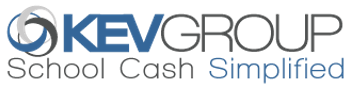 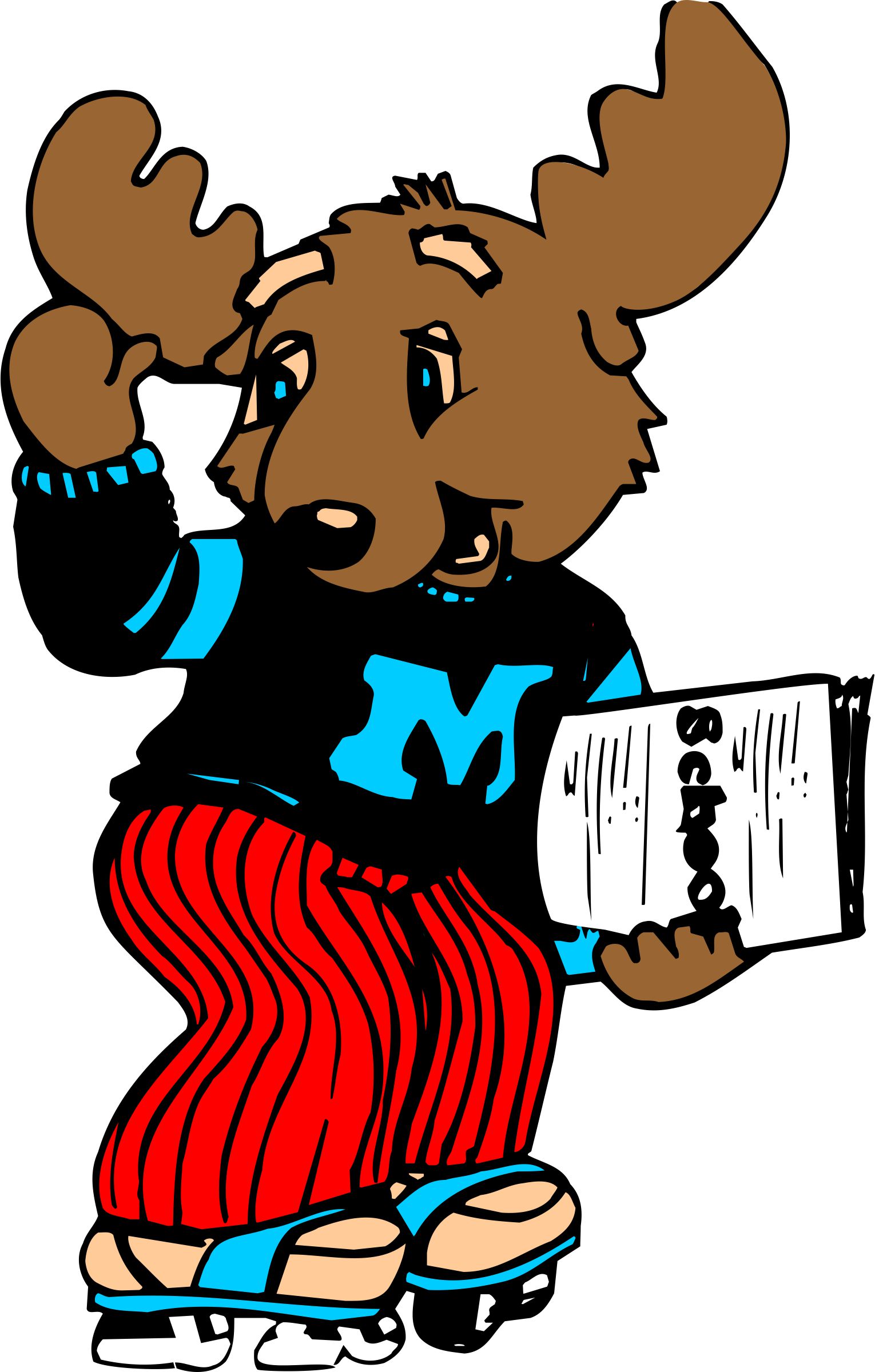 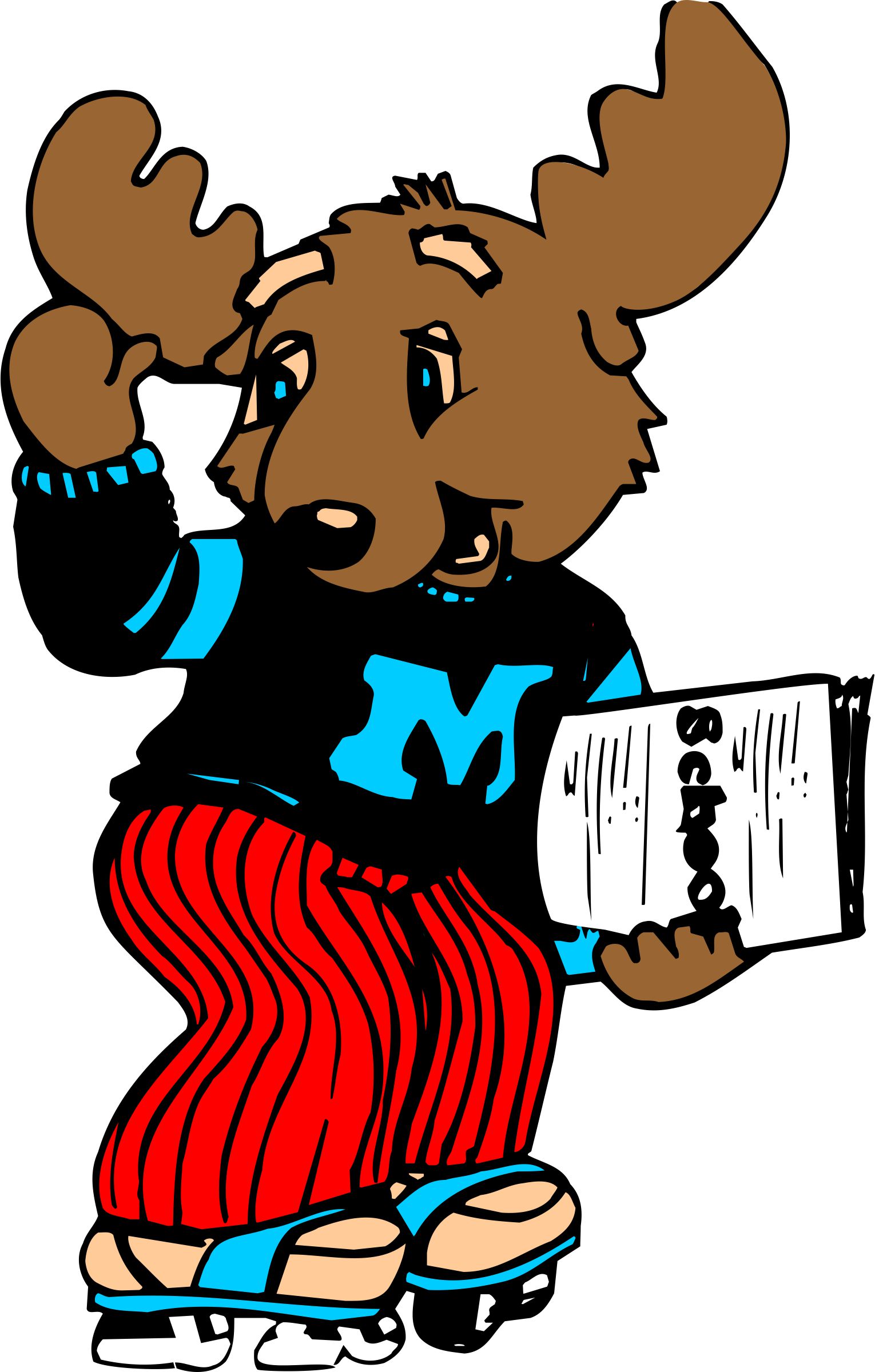 Dear Parents,We are very excited to announce that our school will now be offering School Cash Online, which provides you with the convenience of paying online for school items such as trips, club/athletic fees, and spirit wear. We really want to save you time when paying for school expenses, so we can’t wait for you to take advantage of this opportunity. School Cash Online is a great way to pay without the need for cash or checks!Please follow the link below to register online (it takes less than 5 minutes!). Once you have registered your child, you will be able to see when they have a new item posted online for purchase. You also have the option to be notified whenever your child has a new school expense due, so you don’t have to worry about missing the deadline. To set up an account and explore the system, please follow the instructions below. We look forward to hearing your feedback!Register Online:Step 1:	Please go to this link:  https://anglophonewest.schoolcashonline.com/Step 2:	Register by selecting the “Get Started Now” and following the steps.Step 3:	After you receive the confirmation email, select the “click here” option, login in and add each of your children to your household account. 
 Convenient	 Safe	 Secure
If you have any questions during the registration process or while shopping online, please select the SUPPORT option in the top right hand area of the screen.Warm Regards,Principal , Kurt Stiles